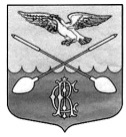 СОВЕТ ДЕПУТАТОВМУНИЦИПАЛЬНОГО ОБРАЗОВАНИЯ ДРУЖНОГОРСКОЕ ГОРОДСКОЕ ПОСЕЛЕНИЕ ГАТЧИНСКОГО МУНИЦИПАЛЬНОГО РАЙОНА ЛЕНИНГРАДСКОЙ ОБЛАСТИ (Четвертый  созыв)Р Е Ш ЕН И ЕВ соответствии с Федеральным законом от 06.10.2003 № 131-ФЗ «Об общих принципах организации местного самоуправления в Российской Федерации», областным законом от 18.11.2019 № 86-оз «О внесении изменений в областной закон «О старостах сельских населенных пунктов Ленинградской области и содействии участию населения в осуществлении местного самоуправления в иных формах на частях территорий муниципальных образований Ленинградской области», Уставом муниципального образования Дружногорское городское поселение, Совет депутатов муниципального образования Дружногорское городское поселение  РЕШИЛ:Внести следующие изменения в Решение Совета депутатов муниципального образования Дружногорское городское поселение от 27.03.2019 г. № 12:Признать утратившим силу  пункт 6  данного Решения Совета депутатов.  2.  В Положении «О некоторых вопросах организации  деятельности старост сельских населенных пунктов муниципального образования Дружногорское городское поселение» (Приложение № 1) в статье 3 пункте 9 слова «населения части территории муниципального образования Дружногорское городское поселение»  заменить словами "граждан, постоянно или преимущественно проживающих на части территории муниципального образования Дружногорское городское поселение либо обладающих зарегистрированным в установленном федеральным законом порядке правом на недвижимое имущество, находящееся в границах части территории муниципального образования Дружногорское городское поселение"; В Положении «Об общественном совете части территории муниципального образования Дружногорское городское поселение» (Приложение № 2):1) Статью  1. Общие положения дополнить пунктами: 1.1. Одной из иных форм участия населения в осуществлении местного самоуправления на части территории Дружногорского городского поселения  является избрание общественных советов.1.2. Границы части территории муниципального образования, на которой осуществляет деятельность общественный совет, определяется решением совета депутатов Дружногорского городского поселения  по предложению главы администрации муниципального образования Дружногорское городское поселение.  1.3. В целях развития объектов общественной инфраструктуры граждане, постоянно или преимущественно проживающие на части территории муниципального образования Дружногорское городское поселение либо обладающие зарегистрированным в установленном федеральным законом порядке правом на недвижимое имущество, находящееся в границах части территории муниципального образования Дружногорское городское поселение, выдвигают (реализуют) инициативные предложения, которые могут включаться в муниципальную программу (подпрограмму) в порядке, определенном правовым актом администрации муниципального образования Дружногорское городское поселение.
1.4. Порядок выдвижения инициативных предложений и участия граждан, постоянно или преимущественно проживающих на части территории Дружногорского городского поселения   либо обладающих зарегистрированным в установленном федеральным законом порядке правом на недвижимое имущество, находящееся в границах части территории Дружногорского городского поселения, в реализации инициативных предложений, а также контроль за их реализацией (в том числе в случае не включения в муниципальную программу (подпрограмму), порядок взаимодействия органов местного самоуправления Дружногорского городского поселения  с гражданами, постоянно или преимущественно проживающими на части территории муниципального образования Дружногорское городское поселение либо обладающими зарегистрированными в установленном федеральным законом порядке правом на недвижимое имущество, находящееся в границах части территории муниципального образования Дружногорское городское поселение, определяются решением совета депутатов муниципального образования Дружногорское городское поселение.  
1.5. Порядок включения инициативных предложений в муниципальную программу (подпрограмму) определяется правовым актом администрации муниципального образования Дружногорское городское поселение.   2) В статье 3 части 1 пункт 10  признать утратившим силу.   3) В статье 8 пункте 2 слово жителей заменить словом граждан.Настоящее решение подлежит официальному опубликованию в Официальном вестнике Дружногорского городского поселения,  в сети Интернет и вступает в силу после его официального опубликования.Глава муниципального образования:                                             И.В. Моисеева«20» декабря    2019 года№  41О внесении изменений в Решение Совета депутатов муниципального образования Дружногорское городское поселение от 27 марта 2019 года № 12 «Об организации деятельности старост и участии населения в осуществлении местного самоуправления в иных формах на частях территорий муниципального образования Дружногорское городское поселение»